معلومات برای اشخاصيکه  که با خطر سرايت توبرکلوز مواجه ميباشند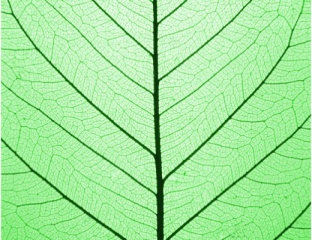 داکتر شاروالی (کمون) اطلاع حاصل نموده است که شما با شخصی تماس داشتيد که مبتلا به  مرض توبرکلوز( TB)  بود. داکتر کمون وظيفه دارد تا اين گونه اشخاص را معاينه نموده تا ثابت نمايد که ايا اين اشخاص نيز ملوث به ميکروب توبرکلوز گرديده اند و يا خير، در صورت ملوث بودن به اين مرض آنها را تحت تداوی قرار دهند.توبرکلوز يکه مرض مهلک ميباشد ولی خطر سرايت آن کم ميباشد و ميتوان آنرا به طور مؤثر تداوی نموده تا مريض صحت يابد.عده کم از اشخاصيکه با مريض تماس نزديک داشته باشند به توبرکلوز مبتلا ميشوند. تثبيت توبرکلوز وقت زياد را در بر ميگيرد.افرادی که با ميکروب توبرکلوز آلوده شده بانشند تحت تداودی و مراقبت قرار ميگيرند.بعضی از اشخاص بيشتر با خطر سرايت توبرکلوز مواجه می باشند و اين مريضی در آنها پيشرفت مينمايد که اين گروه اشخاص عبارت اند از:. اطفالی که سن شان تا پنج (٥) سال  می باشند و مدت طولانی با شخصی که مبتلا به اين مرض باشد تماس داشته باشند.. اشخاصيکه سيستم دفاعی بدن شان به علت مريضی های مانند شکر، سرطان، ايچ. آی. وی/ايدس ضعيف شده باشد و يا از ادويۀ استفاده مينمايد که بر ضد التهاب مزمن روده ها و روماتيزم (ادويه جات که دفع کننده ماده TNF الفا ميباشد، ادويه سرطان و کورتيزون) استعمال ميشود.علايم توبرکلوز:. سرفه که جديدآ به وجود آمده باشد و از سه هفته اضافه تر دوام کرده باشد، سينه دردی، عرق کردن از طرف شب، ضعف، خستگی، کم اشتهايی و کاهش وزن.ايا شما از جملۀ آن گروه اشخاص هستيد که با خطر سرايت مواجه هستند و يا علايم متذکره را دارا هستيد؟ ايا شما خواهش اطلاعات بيشتر ويا گفتگو را داريد؟ با داکتر معالج خويش و يا با ادراه خدمات صحې کمون خويش تماس گيريد:کمون/ناحيه:آدرس:مسؤل ارتباطات:شماره تيليفون/موبايل:ايميل:تاريځ:با احترام